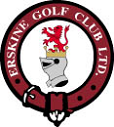 Erskine Golf ClubGents OpenD J Davidson Memorial CompetitionSunday 2nd August 2020ENTRY FORMCLOSING DATE FOR ENTRIES IS  26 July 2020.Please complete in BLOCK CAPITALSName: …………………………………………..Address: ……………………………………………………………………………Email address ………………………………………………………………………Post Code……………………                    Tel Number…………………………… Handicap: ……...... at  ……………………..…………………………..Golf ClubCDH Number …………………………………Preferred tee-off time will be accommodated if possible    Please circle desired time slot8am – 10am                            10am – 12 noon                             12 noon – 2.30pm           Applications will only be entered into the draw if Applications are on the official form accompanied by, An entry fee of £15.00 made by cheque payable to ERSKINE GOLF CLUB LTD or by card via telephone any weekday morning.